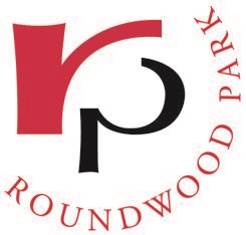 ROUNDWOOD PARK SCHOOLACCESS TO SCRIPTSCandidate consent form for access to and use of examination scriptsIf a candidate is requesting a script then please also complete a Post Results Service request formI consent to my scripts being accessed by my centre.I understand that if any of my scripts are used in the classroom my name and candidate number must be removed.Candidate signature: ……………………………………………………………… Date: .........................................If the form is returned electronically, please enter your name on the signature line to indicate your consent.Centre number 17503ROUNDWOOD PARK SCHOOLCandidate NumberCandidate NameSubjectComponent/unit code